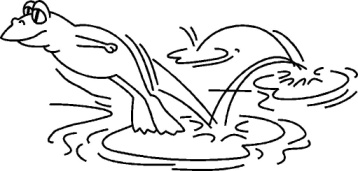 Bondi’mathBondi’mathBondi’mathBondi’mathBondi’mathTables d'additionsTable de 8Tables d'additionsTable de 8Tables d'additionsTable de 8Tables d'additionsTable de 8Tables d'additionsTable de 8DépartLance le dé8+38+18+88+88+78+78+78+48+999→↓8+88+4118+18+28+28+58+58+58+38+38+38+98+88+18+18+18+5Gagné !14Gagné !148+48+28+28+68+3158+58+58+28+110108+6↓8+48+48+7↑8+28+41212138+8↑↑8+7↓8+28+28+4178+98+98+18+18+18+28+68+68+1←←8+18+18+38+88+28+58+51616168+98+48+78+7